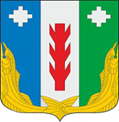 СОБРАНИЕ  ДЕПУТАТОВ ПОРЕЦКОГО МУНИЦИПАЛЬНОГО ОКРУГАЧУВАШСКОЙ РЕСПУБЛИКИРЕШЕНИЕСобрания депутатов первого созываот 02 декабря 2022 года № С-05/07с.Порецкое           В соответствии со статьей 9 Федерального закона от 06.10.2003 № 131-ФЗ «Об общих принципах организации местного самоуправления в Российской Федерации», Законом Чувашской Республики от 29 марта 2022 г. №  25 «О преобразовании муниципальных образований Порецкого района Чувашской Республики и о внесении изменений в Закон Чувашской Республики "Об установлении границ муниципальных образований Чувашской Республики и наделении их статусом городского, сельского поселения, муниципального района, муниципального округа и городского округа», п. 8 Положения о Государственном геральдическом регистре Российской Федерации, утвержденного Указом Президента РФ от 21.03.1996 N 403 Собрание депутатов Порецкого муниципального округа Чувашской Республики решило:Считать герб Порецкого района Чувашской Республики, утвержденный Решением Собрания депутатов Порецкого района Чувашской Республики № С-11/05 от 19.12.2016 года, зарегистрированный в Геральдическом Совете при Президенте Российской Федерации, внесенный в Государственный геральдический регистр Российской Федерации под регистрационным номером 11289 – официальным символом (гербом) Порецкого муниципального округа Чувашской Республики.Считать флаг Порецкого района Чувашской Республики, утвержденный Решением Собрания депутатов Порецкого района Чувашской Республики № С-11/05 от 19.12.2016 года, зарегистрированный в Геральдическом Совете при Президенте Российской Федерации, внесенный в Государственный геральдический регистр Российской Федерации под регистрационным номером 11290 – официальным символом (флагом)  Порецкого муниципального округа Чувашской Республики. Утвердить прилагаемое Положение о гербе и флаге Порецкого муниципального округа Чувашской Республики.4. Признать утратившим силу Решение Собрания депутатов Порецкого района Чувашской Республики от 19 декабря 2016 г. N С-11/05 "Об утверждении муниципальных символов (герба и флага) Порецкого района Чувашской Республики".			4Признать утратившим силу решение Собрания депутатов Порецкого района от 19.12.2016 № С-11/05 "Об утверждении муниципальных символов (герба и флага) Порецкого района Чувашской 5.    5. Направить настоящее решение в Геральдический Совет при Президенте Российской Федерации.6.Настоящее решение вступает в силу со дня его официального опубликования в издании «Вестник Поречья» и подлежит размещению на официальном сайте Порецкого района в сети «Интернет».Приложениек решению Собрания депутатовПорецкого муниципального округаЧувашской Республикиот 02 декабря 2022 №С-05/07Положения о гербе и флагеПорецкого муниципального округа Чувашской РеспубликиГлава I. Общие положения         Статья 1.1.1. Настоящее Положение, исходя из преемственности исторических традиций Порецкого района Чувашской Республики определяет порядок использования герба и флага Порецкого муниципального округа Чувашской Республики (далее - Порецкий муниципальный округ).1.2. Герб и флаг Порецкого муниципального округа являются официальными символами Порецкого муниципального округа.1.3. Герб и флаг – опознавательно-правовой, конвенциональный знак, составленный по правилам геральдики, являющийся символом Порецкого муниципального округа статуса, власти и самоуправления.1.4. Положение о гербе и флаге Порецкого муниципального округа, текст описания и изображения герба и флага Порецкого муниципального округа в цветном и одноцветном вариантах хранятся в Администрации Порецкого муниципального округа и доступны для ознакомления всем заинтересованным лицам.Глава II. Описание герба Порецкого муниципального округаСтатья 2.2.1. Геральдическое описание (блазон) герба Порецкого муниципального округа: «В рассеченном лазоревом и зеленом поле - серебряный столб обремененный обрезком червленого суковатого столба и сопровожденный по сторонам во главе двумя серебряными фигурами, образованными наложенными на квадраты крестами; внизу поверх всего - две золотые вписанные в оконечность и края всплывающие до середины щита рыбы, причем хвост левой рыбы накрывает хвост правой. Щит увенчан муниципальной короной установленного образца.3.2. Герб Порецкого  муниципального округа может воспроизводиться в многоцветном варианте, в одноцветном контурном варианте, в одноцветном контурном варианте с условной штриховкой для обозначения цветов (шафировкой).3.3. Варианты герба Порецкого муниципального округа, указанные в п. 3.2. настоящего Положения в соответствии с Методическими рекомендациями по разработке и использованию официальных символов муниципальных образований (Раздел 2, Глава VIII, пункты 45, 46), утверждёнными Геральдическим советом при Президенте Российской Федерации 28.06.2006 года могут воспроизводиться со статусной короной установленного образца.3.4. Варианты герба Порецкого муниципального округа, указанные в п. 3.2. настоящего Положения могут воспроизводиться с вольной частью* - четырехугольником, примыкающим изнутри к верхнему правому** углу герба Порецкого муниципального округа с воспроизведенными в нем фигурами из герба Чувашской Республики.3.5. Варианты герба Порецкого района, указанные в пункте 3.2. настоящего Положения могут воспроизводиться одновременно с вольной частью и со статусной короной установленного образца.3.6. Варианты герба Порецкого муниципального округа, указанные в пунктах 3.2, 3.3, 3.4, 3.5 настоящего Положения - равно допустимы.3.7. Обоснование символики герба Порецкого муниципального округа:Основой композиции герба являются образное название района, природные условия, а также особенности его исторического и экономического развития.Центральные фигуры герба - три вертикальные полосы синего, белого и зеленого цветов. Полоса серебряного (белого) цвета олицетворяет главную реку Суру, которая делит Порецкий район на западное левобережье и восточное правобережье, отличающиеся по своему геологическому строению, почвенному покрову, растительности. Изображение ветви сосны означает лесные богатства района, где преобладают сосна и ель. Красный цвет олицетворяет легенду о московских и угличских корнях первых поселенцев.Зеленый цвет отражает на редкость плодородные земли, живописные засурские леса, вековые дубравы и сосны в пышных вечнозеленых шапках. Синий - цвет неба, символ высоты и глубины.В давние времена Сура располагала несметным богатством, большую часть которого составляла стерлядь. Две золотые рыбы символизируют изобилие и достаток, а также важное значение реки в жизни людей. Желтый цвет аллегорически олицетворяет золотые купола храмов, являющихся архитектурными памятниками.Изображение серебряных камней символизирует запасы гипсового и ангидритового камня. В символике камень являет собой связь между разными планами бытия, прошлым и будущим, а также обладает такими качественными параметрами, как знак единства, силы, прочной основы, опоры, твердости, защиты и надежности, аллегорически отражает духовно крепких жителей района, которые стремятся к дальнейшему развитию и процветанию.3.8. Авторская группа.художник и автор идеи герба: Вадим Шипунов;обоснование символики: Галина Шипунова;компьютерный дизайн: Дмитрий Шипунов (все - Мариинский Посад)».Статья 3.3.1. Герб воспроизводится (помещается):– на фасадах зданий, вывесках Собрания депутатов Порецкого муниципального округа, Администрации Порецкого муниципального округа, её структурных подразделений и органов; избирательной комиссии Порецкого муниципального округа;–  в залах заседаний Собрания депутатов Порецкого муниципального округа, Администрации Порецкого муниципального округа и избирательной комиссии Порецкого муниципального округа;– в рабочих кабинетах Председателя Собрания депутатов Порецкого муниципального округа, главы Администрации Порецкого муниципального округа и их заместителей;– на оттисках гербовых печатей, муниципальных правовых актах и официальных бланках Собрания депутатов Порецкого муниципального округа, Администрации Порецкого муниципального округа, ее структурных подразделений и органов, а также избирательной комиссии Порецкого муниципального округа;– на почётных грамотах, обложках и бланках поздравительных адресов и иных официальных свидетельствах, вручаемых Собранием депутатов Порецкого муниципального округа и Администрацией порецкого муниципального округа; – на удостоверениях и визитных карточках депутатов Собрания депутатов Порецкого муниципального округа, должностных лиц Администрации Порецкого муниципального округа, её структурных подразделений и органов, а также членов избирательной комиссии Порецкого муниципального округа; – на официальных печатных изданиях Собрания депутатов Порецкого муниципального округа и Администрации Порецкого муниципального округа.Статья 4.Герб может помещаться на вывесках, печатях и бланках муниципальных предприятий и учреждений, а также визитных карточках их руководителей.Статья 5.5.1. Изображения герба могут устанавливаться:– во время официальных церемоний и других торжественных мероприятий, проводимых органами местного самоуправления Порецкого муниципального округа;– в помещениях официальной регистрации рождений и браков;– в залах вручения паспорта гражданина Российской Федерации;– в помещениях для голосования в дни муниципальных выборов и местных референдумов;– на основных указателях в точках пересечения автомобильными дорогами границ Порецкого муниципального округа; на сооружениях остановок общественного транспорта, находящихся на территории Порецкого муниципального округа.5.2. Изображение герба может помещаться на униформе рядового и начальствующего состава Порецкого муниципального округа охраны общественного порядка и пожарной службы, а также на принадлежащих этим службам транспортных средствах.5.3. Спортивные команды и отдельные спортсмены, участвующие в защите спортивной чести Порецкого муниципального округа, могут иметь форму с изображением герба Порецкого муниципального округа.Статья 6. При одновременном воспроизведении изображений Государственного герба Российской Федерации, герба Чувашской Республики и герба Порецкого муниципального округа – герб Порецкого муниципального округа размещается в соответствии с положениями законодательства о Государственном гербе Российской Федерации и о гербе  Чувашской Республики:– не может превышать вышеуказанные гербы по размерам ни по одному из параметров (высоте, ширине);– должен располагаться крайним справа (при виде от зрителя) или ниже вышеуказанных гербов;– должен быть исполнен в единой технике с вышеуказанными гербами и из идентичных материалов.Статья 7.При одновременном размещении герба Порецкого муниципального округа и гербов (иных эмблем) общественных объединений, предприятий, учреждений и организаций независимо от форм собственности, а также частных лиц, должны соблюдаться следующие правила:– герб Порецкого муниципального округа не может быть меньше других гербов (эмблем) ни по одному из параметров (высоте, ширине);– при одновременном размещении двух гербов (эмблем) – герб Порецкого муниципального округа располагается с левой (при виде от зрителя) стороны от другого герба (эмблемы) и не может быть размещен ниже этого герба (эмблемы);– при одновременном размещении нечетного числа гербов (эмблем) – герб Порецкого муниципального округа располагается в центре, а при размещении чётного числа гербов (но более двух) – левее центра и не может быть размещен ниже иных гербов (эмблем);– герб Порецкого муниципального округа и другие гербы (эмблемы) должны быть исполнены в единой технике и из идентичных материалов.Статья 8.Порядок изготовления, использования, хранения и уничтожения бланков, печатей и иных носителей воспроизведения герба Порецкого муниципального округа устанавливается распоряжением главы Администрации Порецкого муниципального округа.Глава III.Флаг Порецкого муниципального округаСтатья 9.9.1. Флаг Порецкого муниципального округа представляет собой прямоугольное полотнище с отношением ширины к длине 2:3, воспроизводящее композицию герба Порецкого района в синем, белом, зелёном, красном и жёлтом цветах.9.2. Авторская группа:художник и автор идеи флага: Вадим Шипунов;компьютерный дизайн: Дмитрий Шипунов (оба - Мариинский Посад)Оборотная сторона флага является зеркальным отображением его лицевой стороны.9.3. Цветное изображение флага приведено в Приложении 2 к настоящему Положению.Статья 10.10.1. Флаг Порецкого муниципального округа поднят постоянно над (либо на флагштоке, установленном перед) зданиями, в которых размещаются:– Собрание депутатов Порецкого муниципального округа;– администрация Порецкого муниципального округа, её структурные подразделения и органы;– избирательная комиссия муниципального образования.10.2. Флаг устанавливается в рабочих кабинетах Главы Порецкого муниципального округа, Председателя Собрания депутатов Порецкого муниципального округа и их заместителей.10.3. Флаг устанавливается в залах или помещениях, предназначенных для заседаний (на всё время заседаний):– Собрания депутатов Порецкого муниципального округа;– избирательной комиссии Порецкого муниципального округа.Статья 11.11.1. Во всех случаях подъема (размещения) на территории Порецкого муниципального округа каких-либо флагов (штандартов, вымпелов, иной идентичной символики) совместно с ними может быть поднят (размещен) флаг Порецкого муниципального округа. 11.2. В дни государственных, республиканских, муниципальных и иных праздников, выборов и референдумов, а также по случаю памятных дат по указанию главы Администрации Порецкого муниципального округа осуществляется одновременный подъем (вывешивание) флагов Российской Федерации, Чувашской Республики и муниципального образования на зданиях предприятий, учреждений и организаций, включая объекты, указанные в пункте 1 статьи 10 настоящего Положения.11.3. Флаг Порецкого муниципального округа может быть поднят (установлен, вывешен, в том числе на жилых домах – по усмотрению владельцев):– при проведении торжественных мероприятий и церемоний по случаю государственных, республиканских, муниципальных, народных и иных праздников;– во время торжественных мероприятий, проводимых общественными объединениями, предприятиями, учреждениями и организациями независимо от форм собственности, а также во время частных торжеств.11.4. Флаг Порецкого муниципального округа может устанавливаться:– во время официальных церемоний и других торжественных мероприятий, проводимых органами местного самоуправления Порецкого муниципального округа; – в залах официального приема делегаций;– в помещениях официальной регистрации рождений и браков;– в залах вручения паспорта гражданина Российской Федерации;– в помещениях для голосования в дни муниципальных выборов и местных референдумов.Статья 12.12.1. При одновременном подъёме (размещении) флага Порецкого муниципального округа и государственных флагов, а также флагов субъектов Российской Федерации, должны соблюдаться требования законодательства об этих флагах, при этом:– флаг Порецкого муниципального округа не может превышать эти флаги по размеру, а если последние имеют пропорции иные, чем флаг Порецкого муниципального округа , – ни по одному из параметров (длине, ширине);– флаг Порецкого муниципального округа располагается после этих флагов в общем порядке расположения флагов или ниже; высота подъема флага Порецкого муниципального округа не может быть больше высоты подъема других флагов.12.2. При одновременном подъеме (размещении) флага Порецкого муниципального округа и флагов общественных объединений, предприятий, учреждений и организаций независимо от форм собственности, а также частных лиц, должны соблюдаться следующие правила:– флаг Порецкого муниципального округа  не может быть меньше по размеру, чем другие флаги, а в случае, если последние имеют пропорции иные, чем флаг Порецкого муниципального округа – флаг Порецкого муниципального округа не может быть меньше других флагов ни по одному из параметров (высоте, длине);– при подъеме двух флагов – флаг Порецкого муниципального округа располагается с левой (при виде от зрителя) стороны от другого флага; высота подъема флага Порецкого муниципального округа не может быть меньше высоты подъема других флагов;– при одновременном подъёме (размещении) нечетного числа флагов – флаг Порецкого муниципального округа располагается в центре, а при подъёме (размещении) четного числа флагов (но более двух) – левее центра.12.3. При одновременном подъёме (размещении) флага Порецкого муниципального округа и флага другого муниципального образования оба флага имеют равный церемониальный статус, и вопрос первенства решается индивидуально.Статья 13.При объявлении официального траура флаг, установленный на флагштоке (мачте), приспускается до половины высоты флагштока (мачты). К флагу, неподвижно закрепленному на древке, крепится в верхней части древка чёрная, завязанная бантом, лента со свободно свисающими концами. Общая длина ленты равна длине полотнища флага.Глава IV. Заключительные положенияСтатья 14.14.1. Допускается воспроизведение символов муниципального образования:– в виде цветных, чёрно-белых (монохромных) или объёмных графических изображений, а также с применением условной геральдической штриховки (шафировки);– в различной технике исполнения и из различных материалов;– отличных от образцов размеров с сохранением геральдических и вексиллологических (флаговедческих) характеристик и пропорций.14.2. Воспроизведение герба Порецкого муниципального округа допускается в щитах разных форм и в различных стилизациях, а также на любом декоративном фоне – за исключением тех случаев, когда изображения, сопровождающие герб, воспроизводят или имитируют типовые геральдические элементы (атрибуты), не предусмотренные блазоном (геральдическим описанием) герба.14.3. Воспроизводимые изображения герба Порецкого муниципального округа  – независимо от их размеров и техники исполнения – всегда должны в точности соответствовать его геральдическому описанию (блазону) согласно статье 2 настоящего Положения; в случае с флагом обязательно следование изобразительному эталону, утверждённому настоящим Положением.Установление изобразительного эталона герба недопустимо, противоречит геральдико-правовым нормам и традициям, а также целям учреждения герба. Прилагаемые к настоящему тексту рисунки герба имеют пояснительный характер.Статья 15.Герб Порецкого муниципального округа может использоваться в качестве элемента или геральдической основы:– нагрудного должностного знака Главы Порецкого муниципального округа, нагрудного знака депутата Собрания депутатов Порецкого муниципального округа, иных должностных знаков служащих Администрации и Собрания депутатов Порецкого муниципального округа;– гербов (геральдических знаков, иных эмблем) предприятий и учреждений муниципального подчинения;– нагрудных знаков к почетным званиям и иных наград, устанавливаемых органами местного самоуправления Порецкого муниципального округа .Статья 16.16.1. Символы Порецкого муниципального округа могут использоваться в качестве элементов оформления:– средств массовой информации, в состав учредителей которых входят органы местного самоуправления Порецкого муниципального округа;– информационной продукции, официально представляющей Порецкий муниципальный округ.16.2. Символы Порецкого муниципального округа могут использоваться:– на элементах архитектурно-художественного оформления в дни государственных, республиканских, муниципальных и народных праздников;– при оформлении детских дошкольных учреждений, школ, иных учебных заведений, в том числе учреждений высшего и среднего профессионального образования;– учреждений культуры.Статья 17.Гербы, флаги (штандарты, вымпелы) и иные подобные символы общественных объединений, предприятий, организаций и учреждений, а также частных лиц не могут быть ни идентичны символам Порецкого муниципального округа, ни схожи с ними до степени смешения.Символы Порецкого муниципального округа не могут использоваться в качестве основы или элементов гербов, флагов и иной символики общественных объединений, предприятий, организаций и учреждений (за исключением перечисленных в первом абзаце статьи 15 настоящего Положения), а также частных лиц.Статья 18.18.1. Символы Порецкого муниципального округа неприкосновенны: надругательство над ними влечет ответственность в соответствии с действующим законодательством.18.2. Ответственность за искажение символов Порецкого муниципального округа при их воспроизведении несет та сторона, по чьей вине допущены эти искажения.18.3. На основании пункта 1 и абзаца второго пункта 3 статьи 14 настоящего Положения не является искажением герба создание оригинальных авторских версий герба, отличных от прилагаемых к настоящему Положению в приложениях. Все художественные воплощения (стилизации) герба, исполненные в соответствии с его геральдическим описанием согласно статье 2 настоящего Положения, признаются полноправными изображениями герба.Статья 19.Все права на использование символов муниципального образования принадлежат органам местного самоуправления муниципального образования, имеющим исключительное право регламентировать порядок использования этих символов третьими лицами.Статья 20.20.1. Использование символов Порецкого муниципального округа в целях предвыборной агитации не допускается. Настоящее правило не распространяется на информационную продукцию, официально издаваемую избирательной комиссией Порецкого муниципального округа.20.2. Запрещается использование символов Порецкого муниципального округа в сочетании с текстом и изображениями, посягающими на права человека, его честь и достоинство, оскорбляющими национальные и религиозные чувства граждан.20.3. Запрещается использование изображений символов Порецкого муниципального округа юридическими и физическими лицами (за исключением тех, кому это право прямо предоставлено настоящим Положением): – в представительских целях (в том числе на бланках, печатях, штампах, вывесках, а также в компьютерных сетях);– в рекламно-коммерческих целях (то есть в качестве элемента фирменных обозначений, товарных знаков, знаков обслуживания и места происхождения продукции, в других средствах визуальной идентификации товаров, работ и услуг, а также в рекламных объявлениях).20.4. Использование изображений Порецкого муниципального округа на продукции, заказываемой и выпускаемой юридическими и физическими лицами, допускается при условии, что такое использование не противоречит пунктам 1-3 настоящей статьи.20.5. Иное (не предусмотренное настоящим Положением) использование герба Порецкого муниципального округа юридическими и физическими лицами не допускается.20.6. Использование флага Порецкого муниципального округа, не оговоренное настоящим Положением, но не противоречащее целям учреждения флага, является свободным.Статья 21.Все изменения и дополнения в настоящее Положение вносятся решением Собрания депутатов муниципального образования.Дополнения и изменения в статьи 2 и 9 вносятся только по результатам согласования с федеральной геральдической службой – Геральдическим Советом при Президенте Российской Федерации.──────────────────────────────* В соответствии с п. 1, ст. 9 Закона Чувашской Республики "О государственных символах Чувашской Республики" (в ред. Законов ЧР от 23.05.2001 N 20, от 23.05.2003 N 10, от 25.11.2005 N 48, от 06.02.2009 N 7, от 13.09.2011 N 53, от 06.03.2012 N 7, от 30.07.2013 N 59).** В геральдике правой стороной является сторона, расположенная для зрителя слева.ПРИЛОЖЕНИЕ 1.1к Положению о гербе и флагеПорецкого муниципального округа Чувашской РеспубликиГерб Порецкого муниципального округа Чувашской Республики( примеры воспроизведения в цвете)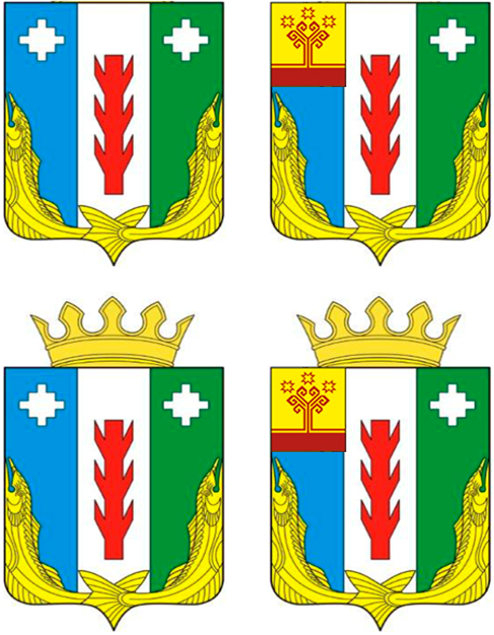 ПРИЛОЖЕНИЕ 1.2к Положению о гербе и флагеПорецкого муниципального округа Чувашской РеспубликиГерб Порецкого муниципального округа Чувашской Республики(примеры воспроизведения в чёрном и белом цветах)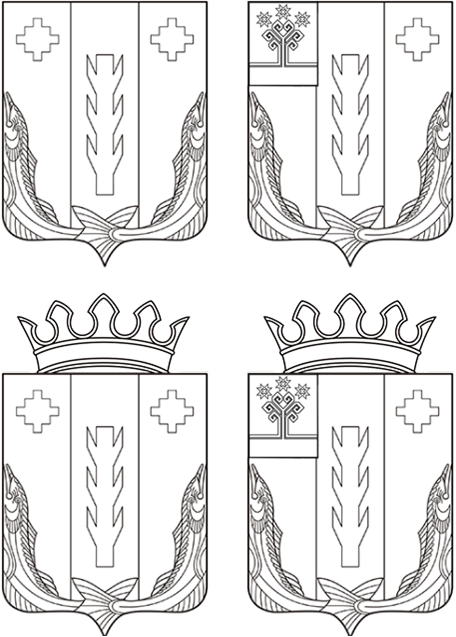 ПРИЛОЖЕНИЕ 2к Положению о гербе и флаге    Порецкого муниципального округа Чувашской РеспубликиФлаг Порецкого муниципального округа Чувашской Республики(цветное изображение)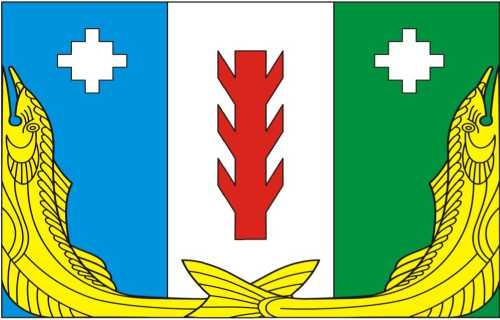 Об утверждении Положения о гербе и флаге Порецкого муниципального округа Чувашской Республики Председатель Собрания депутатов Порецкого муниципального округа	 Исполняющий полномочия Главы Порецкого муниципального округа                                                                                                                                                                                     Л.Г.Васильев                                     Л.Г.Васильев